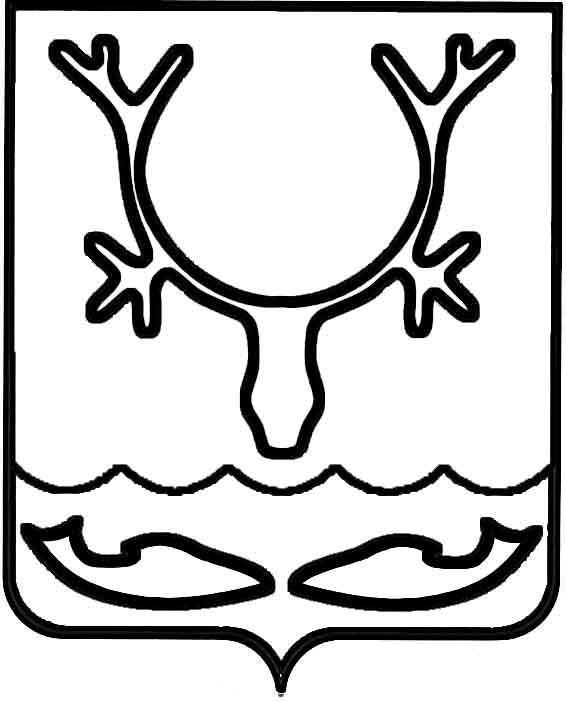 Администрация муниципального образования
"Городской округ "Город Нарьян-Мар"ПОСТАНОВЛЕНИЕОб утверждении Порядка согласования                        с учредителем некоторых сделок, осуществляемых муниципальными унитарными предприятиями муниципального образования "Городской округ "Город Нарьян-Мар"В соответствии со статьей 215 Гражданского кодекса Российской Федерации, пунктом 4 статьи 18, пунктом 1 статьи 22, пунктом 3 статьи 23, статьей 24 Федерального закона от 14.11.2002 № 161-ФЗ "О государственных и муниципальных унитарных предприятиях", решением Совета городского округа "Город Нарьян-Мар" от 03.05.2007 № 151-р "Об утверждении Положения "О порядке управления 
и распоряжения имуществом, находящимся в собственности муниципального образования "Городской округ "Город Нарьян-Мар" Администрация муниципального образования "Городской округ "Город Нарьян-Мар"П О С Т А Н О В Л Я Е Т:1. Утвердить Порядок согласования с учредителем некоторых сделок, осуществляемых муниципальными унитарными предприятиями муниципального образования "Городской округ "Город Нарьян-Мар", согласно Приложению 
к настоящему постановлению.2. Настоящее постановление вступает в силу после его официального опубликования.Приложение к постановлению Администрациимуниципального образования"Городской округ "Город Нарьян-Мар"от 21.11.2022 № 1458Порядок согласования с учредителем некоторых сделок, осуществляемых муниципальными унитарными предприятиями муниципального образования "Городской округ "Город Нарьян-Мар"1. Настоящий Порядок согласования с учредителем некоторых сделок, осуществляемых муниципальными унитарными предприятиями муниципального образования "Городской округ "Город Нарьян-Мар" (далее – Порядок) разработан 
в соответствии со статьей 215 Гражданского кодекса Российской Федерации, 
пунктом 4 статьи 18, пунктом 1 статьи 22, пунктом 3 статьи 23, статьей 24 Федерального закона от 14.11.2002 № 161-ФЗ "О государственных и муниципальных унитарных предприятиях", решением Совета городского округа "Город Нарьян-Мар" от 03.05.2007 № 151-р "Об утверждении Положения "О порядке управления 
и распоряжения имуществом, находящимся в собственности муниципального образования "Городской округ "Город Нарьян-Мар" (далее – Решение от 03.05.2007 
№ 151-р) и регулирует процедуру согласования сделок, осуществляемых муниципальными унитарными предприятиями муниципального образования "Городской округ "Город Нарьян-Мар" (далее – предприятия) и требующих согласования с собственником в соответствии с федеральными законами.2. Согласование сделок предприятиями, связанных с заимствованиями (кредитом, бюджетным кредитом, размещением облигаций или выдачей векселей), предоставлением займа, поручительством, получением банковских гарантий, с иными обременениями, уступкой требований, переводом долга, договоров простого товарищества, заключения крупных сделок и сделок, в совершении которых имеется заинтересованность руководителя предприятия, а также иных сделок, перечень которых (виды и (или) размер которых) дополнительно предусмотрен уставом предприятия (далее – сделки), осуществляется Администрацией муниципального образования "Городской округ "Город Нарьян-Мар" в соответствии с настоящим Порядком.3. Действие настоящего Порядка не распространяется на согласование сделок, связанных с управлением движимым или недвижимым имуществом, закрепленным 
за предприятием на праве хозяйственного ведения, которые не указаны 
в пункте 1 настоящего Порядка, и распоряжение которым осуществляется 
в соответствии с Решением от 03.05.2007 № 151-р (продажа недвижимого и движимого имущества, предоставление его в аренду или безвозмездное пользование, согласование совершения сделок).4. Предприятие направляет в Администрацию муниципального образования "Городской округ "Город Нарьян-Мар" заявление о согласовании совершения сделок, предусмотренных настоящим Порядком, оформленное на бланке предприятия 
и содержащее подпись руководителя либо лица, исполняющего его обязанности.5. Заявление должно содержать:полное наименование предприятия;вид сделки;предмет сделки, сумма сделки, порядок расчетов по сделке и срок ее исполнения (дата и (или) период);наименование контрагента за исключением случая если контрагент будет определяться по результатам конкурентных закупочных процедур.6. К заявлению для получения согласования на совершение сделок предприятие прилагает следующие документы:экономическое обоснование совершения сделки;информацию о прогнозе влияния результатов сделки на финансовую устойчивость предприятия и выполнение производственных задач;обосновывающие материалы по выбору контрагента, в том числе указание 
о способе закупочной процедуры, которая применена предприятием, или о намерении участвовать в конкурентной закупочной процедуре, проводимой иными лицами;информацию о порядке формирования начальной максимальной цены сделки;проект договора, которым оформляется совершение сделки.Предприятие вправе дополнительно представить иные документы в зависимости от формы заимствования.Ответственность за предоставляемую информацию несет руководитель предприятия.7. Помимо документов, указанных в пунктах 5 и 6 настоящего Порядка, 
для согласования:7.1. Сделок, связанных с предоставлением залога, необходимо представить:копии бухгалтерского баланса предприятия и отчета о прибылях и убытках 
на последнюю отчетную дату;подготовленный в соответствии с законодательством Российской Федерации 
об оценочной деятельности отчет об оценке рыночной стоимости имущества, 
с которым предполагается совершить сделку по передаче в залог, произведенной 
не ранее чем за шесть месяцев до его представления;экономическое обоснование (бизнес-план) возврата привлекаемых средств.7.2. Сделок, связанных с получением банковской гарантии, заключением договора поручительства, предприятие представляет проект договора 
по обеспечиваемому гарантией (поручительством) обязательству.7.3. Сделок, связанных с уступкой требования, переводом долга, предприятие представляет:копию документа, подтверждающего согласие должника на уступку требования, если законом или договором предусмотрено получение такого согласия;копию документа, подтверждающего согласие кредитора на перевод долга.7.4. Крупных сделок предприятие представляет копии бухгалтерского баланса предприятия и отчета о прибылях и убытках на последнюю отчетную дату – в случае отчуждения имущества предприятия по крупной сделке;7.5. Сделок с заинтересованностью предприятие представляет обоснование невозможности выбора иного контрагента, заключение сделки с которым не будет иметь признаков сделки с заинтересованностью.7.6. Договора простого товарищества: копии учредительных документов других товарищей;копии бухгалтерской отчетности других товарищей на последнюю отчетную дату текущего года и за предшествующий год.8. Рассмотрение документов о согласовании совершения сделок предприятий осуществляется в течение 10 рабочих дней на наличие оснований для согласования сделки или отказа в согласовании сделки, предусмотренных пунктом 13 настоящего Порядка, и подготавливает проект решения о согласовании (отказе в согласовании) сделки.Администрация муниципального образования "Городской округ "Город 
Нарьян-Мар" вправе затребовать дополнительные сведения и документы для принятия обоснованного решения у предприятия, иных организаций и лиц, располагающих такими сведениями и документами.9. По согласованию сделок, связанных с предоставлением займов, поручительств, получением банковских гарантий, с иными обременениями, уступкой требований, переводом долга, отчуждением имущества, экономическая оценка которых превышает 10 млн руб. (сумма займа или заимствования, стоимость отчуждаемого имущества предприятия, стоимость уступаемого требования 
или переводимого долга, стоимость передаваемого в залог имущества, денежная оценка обязательства, по которой предприятие планирует стать поручителем, денежная сумма, подлежащая выплате банку по гарантии), решение принимается в виде постановления Администрации муниципального образования "Городской округ "Город Нарьян-Мар".10. Решение о согласовании сделок, не указанных в пункте 9 настоящего Порядка, или отказе в согласовании принимается в виде письма Администрации муниципального образования "Городской округ "Город Нарьян-Мар" за подписью главы муниципального образования "Городской округ "Город Нарьян-Мар" или его заместителя.11. Постановление или письмо Администрации муниципального образования "Городской округ "Город Нарьян-Мар" о согласовании сделки должно содержать:вид сделки;предмет сделки, сумму сделки, порядок расчетов по сделке, срок ее исполнения (дата и (или) период);наименование контрагента (контрагентов) по сделке, за исключением случая, если контрагент будет определяться по результатам конкурентных закупочных процедур.12. Постановление или письмо Администрации муниципального образования "Городской округ "Город Нарьян-Мар" о согласовании сделки может содержать иную информацию, необходимую для уточнения сделки.13. Основаниями для отказа в согласовании сделки являются:предоставление предприятием неполного перечня документов, предусмотренного настоящим Порядком;представление предприятием документов, не соответствующих требованиям законодательства Российской Федерации;предоставление предприятием недостоверных сведений;несоответствие сделки видам деятельности предприятия, предусмотренным 
в уставе предприятия;совершение сделки приведет к невозможности осуществления предприятием деятельности, цели, предмет и виды которой определены его уставом, либо 
к невозможности выполнения обязательств предприятия по сделке;несоответствие сделки интересам предприятия или отсутствие экономической целесообразности ее совершения; нахождение муниципального унитарного предприятия в стадии ликвидации;возбуждение в отношении муниципального унитарного предприятия Арбитражным судом дела о несостоятельности (банкротстве).14. В случае отказа в согласовании совершения сделки предприятие не вправе заключать такую сделку. 15. В случае совершения предприятием сделки с нарушением требований настоящего Порядка Администрация муниципального образования "Городской округ "Город Нарьян-Мар" вправе обратиться в суд с иском о признании оспариваемой сделки недействительной, а также с требованием о применении последствий недействительности ничтожной сделки. 16. В случае нарушений руководителем муниципального унитарного предприятия требований настоящего Порядка и если действия этого руководителя явились причиной возникновения убытков, Администрация муниципального образования "Городской округ "Город Нарьян-Мар" вправе предъявить 
к руководителю муниципального унитарного предприятия иск о возмещении убытков.17. Согласование изменений в ранее согласованную сделку осуществляется 
по правилам, предусмотренным пунктами 4 - 13 настоящего Порядка.18. С целью контроля за соблюдением согласованных условий сделки предприятие представляет в Администрацию муниципального образования "Городской округ "Город Нарьян-Мар":копию документа, которым оформляется сделка (копию договора) – 
в течение 5 рабочих дней с даты его заключения;копию договора о залоге недвижимого имущества (ипотеки) – в течение 
5 рабочих дней со дня регистрации органом, осуществляющим государственную регистрацию прав на недвижимое имущество и сделок с ним.19. С целью контроля за исполнением заключенной сделки ее сторонами Администрация муниципального образования "Городской округ "Город Нарьян-Мар" вправе требовать представления предприятием документов, подтверждающих ее исполнение.21.11.2022№1458Глава города Нарьян-Мара О.О. Белак